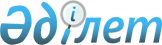 О внесении изменений в постановление Правительства Республики Казахстан от 22 декабря 1999 года N 1956
					
			Утративший силу
			
			
		
					Постановление Правительства Республики Казахстан от 4 августа 2000 года N 1194. Утратило силу постановлением Правительства Республики Казахстан от 12 мая 2009 года № 691
      


Сноска. Утратило силу 


 постановлением 


 Правительства РК от 12.05.2009 № 691.



      Правительство Республики Казахстан постановляет: 1. Внести в постановление Правительства Республики Казахстан от 22 декабря 1999 года N 1956 
 P991956_ 
 "О подготовке спортсменов Республики Казахстан к участию в XXVII Олимпийских играх 2000 года в городе Сиднее (Австралия)" (САПП Республики Казахстан, 1999 г., N 57, ст. 554) следующие изменения: в Составе Организационного комитета по подготовке к XXVII Олимпийским играм 2000 года в городе Сиднее (Австралия), утвержденном указанным постановлением: строку: "Биманбетов - Председатель Агентства Республики Бакытбек Тажибаевич Казахстан по туризму и спорту, заместитель председателя" изложить в новой редакции: "Турлыханов - Председатель Агентства Республики Даулет Болатович Казахстан по туризму и спорту, заместитель председателя"; строку: "Турлыханов - депутат Мажилиса Парламента Республики Даулет Болатович Казахстан (по согласованию)" изложить в новой редакции: "Биманбетов - первый заместитель Председателя Бакытбек Тажибаевич Республики Казахстан по туризму и спорту"; вывести из названного Состава Сорокина Владимира Андреевича. 2. Настоящее постановление вступает в силу со дня подписания. 





Премьер-Министр Республики Казахстан 





(Специалисты: Мартина Н.А., Петрова Г.В.) 



 

					© 2012. РГП на ПХВ «Институт законодательства и правовой информации Республики Казахстан» Министерства юстиции Республики Казахстан
				